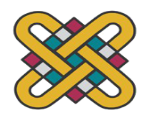 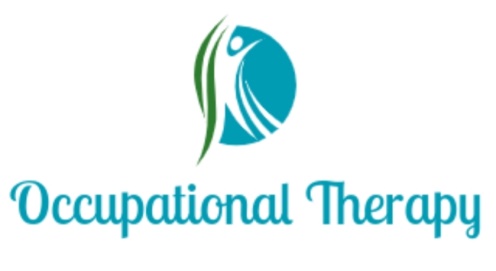 ΑΙΤΗΣΗ ΕΚΔΗΛΩΣΗΣ ΕΝΔΙΑΦΕΡΟΝΤΟΣΕΠΩΝΥΜΟ: …………………………………………….……………ΟΝΟΜΑ: ……………………………………………..………………ΟΝ. ΠΑΤΡΟΣ: ……………………………………………….………ΗΜΕΡ/ΝΙΑ ΓΕΝΝΗΣΗΣ : ..........................................ΕΙΔΙΚΟΤΗΤΑ : ……………………………………………..…………ΔΙΕΥΘΥΝΣΗ ΚΑΤΟΙΚΙΑΣΔ/ΝΣΗ: …………………………….…………………………….……ΠΟΛΗ: ……………………………………………………..…….……Τ.Κ.: ……………………………………………………………….……ΤΗΛΕΦΩΝΟ: ………………………….……………………..……ΚΙΝΗΤΟ: ……………………………………………………...………Email:…………………………………………………..………………Παρακαλώ, δεχτείτε την αίτηση εκδήλωση ενδιαφέροντος για συνεργασία με το Τμήμα Εργοθεραπείας της Σχολής Επιστημών Υγείας του Πανεπιστημίου Δυτικής Μακεδονίας για το ακαδημαϊκό έτος       ……….….. / …………..Ο/Η Αιτών/ούσα(υπογραφή) Κοζάνη,  ……… / ……. / 201….